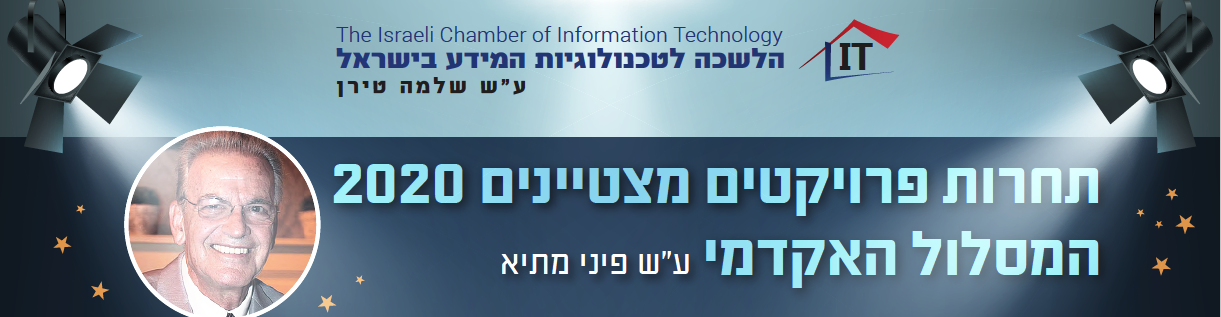 הגשת מועמדות לפרס הפרויקט המצטיין לשנת 2020 המסלול האקדמיכמדי שנה עורכת לשכת טכנולוגיות המידע תחרות פרויקטים מצטיינים, המיועדת לתת במה והערכה למצוינות, ליצירתיות ולחדשנות.  הפרס במסלול האקדמי יינתן לסטודנטים שהגישו במהלך השנה האחרונה עבודה המציגה חשיבה יצירתית, כישרון אישי וייחודיות בתכנון פרויקט חדשני אשר במידה וייושם (או יושם בפועל) יוכל לתרום תרומה אפקטיבית לקהלי היעד שלו. הפרויקט יכול להיות בכל תחומי הטכנולוגיה.ההצעה תוגש על ידי המוסד האקדמי.כל מוסד יוכל להגיש שני פרויקטים לשיפוט.הוקרת הזוכיםמתוך הפרויקטים שיוגשו לתחרות, ייבחרו 3 פרויקטים מצטיינים. לשלושתם תוענק תעודת הוקרה.בנוסף, ייכללו הפרויקטים ב"אוגדן הפרויקטים הנבחרים – 2020" אשר יופץ למשתתפים ועידת ישראל לטכנולוגיות המידע 2020. הנחיות להגשת הצעות:את ההצעות יש לשלוח אל המייל jana@israel-it.org  בהתאם להנחיות הבאות: בנדון המייל יש לציין את שם המוסד ושם הפרויקט.טופס פרויקט בהתאם להנחיות להלן.סרטון (עד 3 דקות) או מצגת (עד 12 שקפים) המתארים את הפרויקט, ייעודו והשפעתו.	דף פרויקט שיכלול באוגדן הפרויקטים (להלן עמוד 5). יש להקפיד לצרף את לוגו הארגון באיכות גבוהה ואת תמונת מנהל הפרויקט או צוות הפרויקט.את הצעות יש להגיש עד ליום יום חמישי 22.10.20 ולוודא אישור קבלה. היעדר סודיות -  אופי התחרות ומטרותיה, הליך השיפוט, הפרסום והתפוצה הניתנים לזוכים, אינם מאפשרים ללשכה להגן על סודיות החומר המועבר בהצעה. על המגישים לקחת זאת בחשבון ולהכין את הצעתם בהתאם. בשלב ראשון תבצע הועדה מיון של ההצעות. הצעות שיעברו את השלב הראשון, יזומנו להצגה אישית בת רבע שעה בפני צוות השיפוט. ההצגה תתקיים בשבוע השני של אוקטובר 2020.לגבי פורמט פגישת הצגה (בזום או בפגישה במשרדי הלשכה במועצה האזורית דרום השרון), ככל שתתקיים כזו, תבוא הודעה נפרדת בהמשך. בנסיבות כרגע החומר ייבדק ע"י הוועדה ועל כן אנא שילחו את החומר באופן שייצג את הפרוייקט בצורה נאמנה.טופס הגשת מועמדות לפרס הפרויקט המצטיין לשנת 2020אודות פרטי קשר מגיש הבקשהפרטי קשר מנחה אקדמי הממליץ על ההגשה חברי צוות הפרויקטאוגדן  פרויקטים מצטיינים לשנת 2020שם המוסדשם הפרויקטנושא הפרויקטמטרות הפרויקטגודל צוות הפרויקטמספר המשתמשים בתוצר הפרויקטמצגת או סרטון הפרויקטשם משפחהשם פרטיתפקידמספר טלפוןדוא"לשם משפחהשם פרטיתפקידמספר טלפוןדוא"לשם משפחהשם פרטיתפקידמספר טלפוןדוא"לתקציר הפרויקט והישגים עיקריים (עד 300 מילים) נא תארו את ייחודו ואת ההצדקה להתמודדות חדשנות וייחודיותבמה אתם רואים ביטוי לחדשנות וייחודיות הפרויקט?אפקטיביותכיצד באה לידי ביטוי אפקטיביות הפרויקט? איזו תרומה מעניק לארגון/לקוחות/תעשיה/משקמידע נוסףבאפשרותכם לציין מידע נוסף המחזק את ההצדקה לפרס